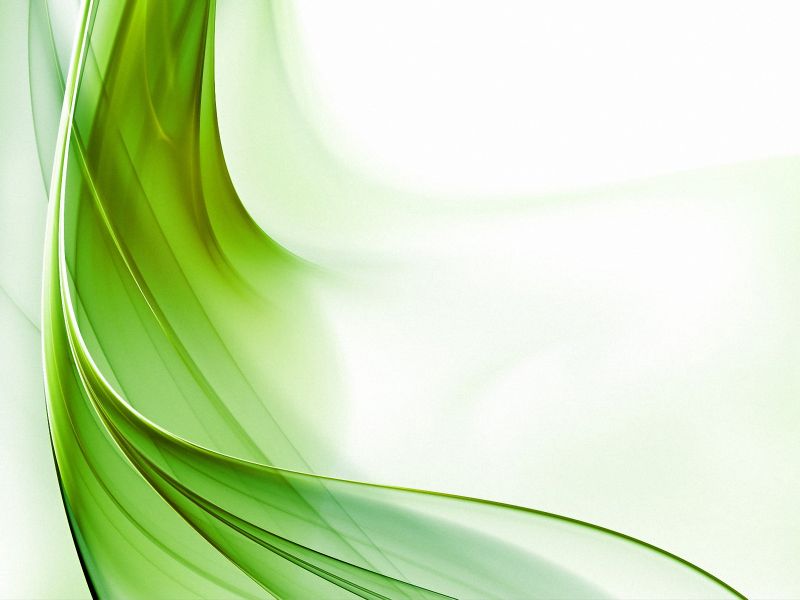 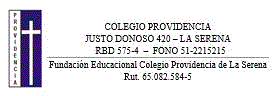 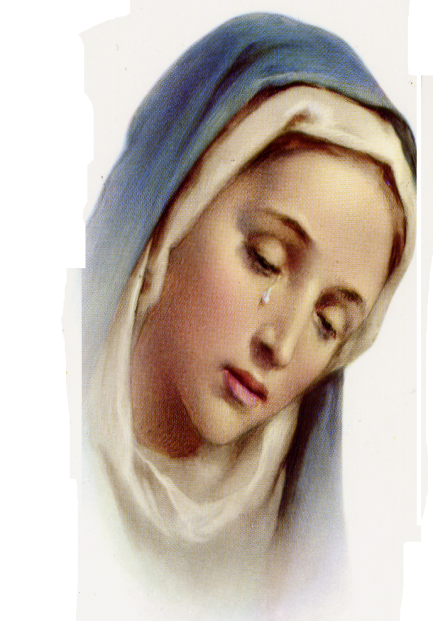 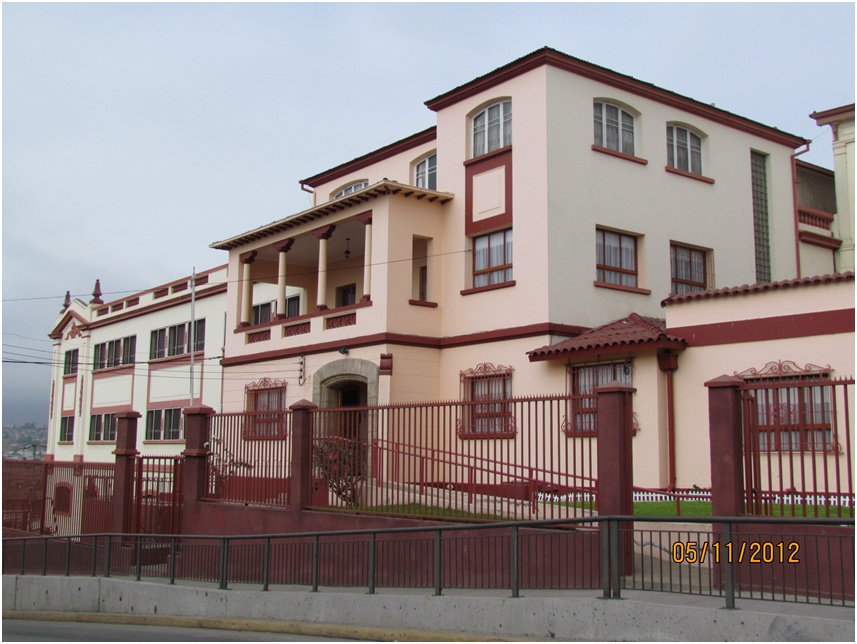 PLANIFICACIÓNPLAN ESPECIFICO DE SEGURIDAD DE LA UNIDAD EDUCATIVAEl Plan Integral de Seguridad Escolar constituye un instrumento articulador de los variados programas de seguridad destinados a la comunidad educativa, aportando de manera sustantiva al desarrollo de una Cultura Nacional de la Prevención, mediante la generación de una conciencia colectiva de autoprotección.OBJETIVO GENERAL: Coordinar las acciones destinadas a la promoción, protección y prevención   de riesgos para  contribuir al bienestar, integridad y calidad de vida  de estudiantes, apoderados y    personal   del establecimiento.CRONOGRAMA DEL PLAN DE SEGURIDAD ESCOLAR DEL COLEGIO PROVIDENCIA DE LA SERENAObjetivos específicosActividadesResponsablesProductos o resultados a obtenerFecha de inicioFecha de término  Crear un efectivo ambiente de seguridad integral que permita proteger a las personas y los bienes del establecimiento ante un riesgoRealizar caminata paritaria para detectar riesgos.Tener un registro estadístico de riesgo.Tener un registro estadístico de reparación.Crear Planos de Evacuación de los diferentes sectoresDifundir planos de evacuación de los diferentes sectoresEnseñar el uso de extintores al personal y alumnas del estableci-miento.Realizar simulacro de evacuación por curso, explicando uno a uno las vías de evacuación y el procedimiento para llegar a la zona de seguridad correspondiente.Realizar simulacro de evacuación, con las alumnas y el  personal del establecimiento en salas de clases, Salón Providencia y Patio Central.Realizar   simulacro de plan de evacuación con los apoderados y el personal presente  durante las reuniones.Comité ParitarioUlises Araya Leyton-Patricio Bugueño Aguilera-Patricio Bugueño Aguilera.-Gloria Garmendia Pacheco -Ruth Burdiles Muñoz - ACHS-Ruth Burdiles Muñoz-Ruth Burdiles Muñoz-Ruth Burdiles Muñoz-Ruth Burdiles MuñozListado de  riesgos por resolver.Registro de riesgosRegistro de reparaciónPlanos de EvacuaciónPlanos con zonas de seguridad.Correcta manipulación de extintores después de la charla y clase del expertoRealizar simulacros de prevención con alumnas.Realizar simulacros de prevención con alumnas.Realizar simulacros de prevención con apoderadosMarzo 2020Marzo 2020Marzo 2020Marzo 2020Marzo 2020Abril2020Marzo  2020Marzo2020Abril 2020Diciembre 2020Diciembre 2020Diciembre 2020Marzol 2020Abril 2020Abril  2020Abril 2020Abril 2020Agosto 2020Objetivos específicosActividadesResponsablesProductos o resultados a obtenerFecha de inicioFecha de términoPromover una educación en seguridad tanto para alumnas como trabajadores.Elegir una alumna encargada de seguridad  en cada curso.Realizar reuniones con las alumnas de seguridad de cada cursoProfesor Jefe-Ruth Burdiles MuñozRuth Burdiles Muñoz-Encargada de seguridad en cada cursoReuniones con las encargadas de seguridad de cada curso. Marzo 2020Abril 2020Abril  2020Octubre 2020Difundir las  acciones  de prevención de accidentes realizadas por  el establecimiento.Construir informativos sobre seguridad para las alumnas de cada curso.Realizar diarios murales con información de seguridad para todo el colegio.Comité Paritario- Ruth Burdiles MuñozComité ParitarioUlises Araya LeytonRuth Burdiles MuñozInformativos de seguridad y prevenciónDiarios murales de seguridad y prevención en el establecimiento.Abril 2020Abril 2020Octubre 2020Noviembre 2020ACTIVIDADES AÑO 2020MAMJJASONDRealizar caminata paritaria para detectar riesgos.XXXXXXXXXXTener un registro estadístico de riesgos.XXXXXXXXXXTener un registro estadístico de su reparación. XXXXXXXXXXCrear Planos de Evacuación de los diferentes sectores.XDifundir el plano  de evacuación de los diferentes sectores. XXEnseñar el uso de extintores al personal y alumnas del establecimiento.XRealizar simulacro de evacuación por curso, explicando uno a uno las vías de evacuación y el procedimiento para llegar a la zona de seguridad correspondiente.XXXXRealizar simulacros de plan de evacuación con las alumnas y el  personal del establecimiento en salas de clases, Salón Providencia y  Patio Central.XXXXRealizar   simulacro de plan de evacuación con los apoderados y el personal presente  durante las reuniones.XXElegir una alumna encargada de seguridad  en cada curso.XXRealizar reuniones con las alumnas encargadas de seguridad de cada curso. XXXXConstruir informativos sobre seguridad para las alumnas de cada curso.XXXRealizar diarios murales con información de seguridad para todo el colegio.XXXXXXXX